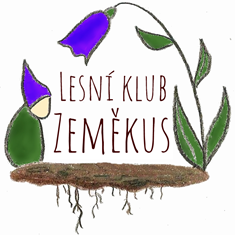 Přihláška do Lesního klubu Zeměkus(Zřizovatelem je Zeměkus, z.s, Třebosice 15, Pardubice 530 02)Milí rodiče, předně Vám velmi děkujeme za Váš zájem o náš lesní klub a za Vaši důvěru! K tomu, abychom se rychle alespoň trochu orientovali ve Vašich a našich přáních, nám poslouží i tato přihláška. V případě námětů či dotazů nás neváhejte kontaktovat a ptát se.Dítě přihlašované do LK ZeměkusZákonný zástupce dítěteV případě, že dítě bude ze školky vyzvedávat někdo jiný než rodiče, uved´te, prosím, jméno a kontakt:………………………………………………………………………………………………………………………………………………………………………………………………………………………………………………………………………………………………………………………………………………………………………………………………………………………………………………………………………………………Požadované datum nástupu do LK Zeměkus: DocházkaZakřížkujte kolonku v prvním sloupci “ X“Napište, jaký den/dny preferujete: Prosím zodpovězte otázky a doplňte informace o dítěti:Je dítě schopné základní sebeobsluhy, např. říct, že potřebuje na záchod apod.? …………………………………… Má dítě nějaké alergie? Potřebuje speciální režim stravování? Má nějaká omezení?…………………………………… Má nějaké specifické povahové rysy? Je spíše samotářské nebo společenské? ……………………………………Co dalšího byste nám rádi sdělili?…………………………………..…………………………………..…………………………………..…………………………………..…………………………………..Souhlasím/nesouhlasím* se zveřejňováním fotografií svého dítěte pro účely propagace LK Zeměkus. * (nehodící se škrtněte)Prohlášení rodičů: Podpisem přihlášky rodič potvrzuje zájem přihlásit dítě k docházce do LK Zeměkus.Prohlašuji, že jsem v žádosti uvedl/a pravdivě všechny skutečnosti a údaje. Potvrzuji, že jsem se seznámil/a s Provozním řádem LK Zeměkus a akceptuji ho. V případě přijetí dítěte, nejpozději do 7 dní od obdržení vyrozumění o přijmutí dítěte, uhradím registrační poplatek – zálohu ve výši 1000,-Kč. Registrační poplatek je nevratný, bude odečten z první platby školného.  Pokud nebude poplatek v daném termínu uhrazen, bude místo nabídnuto jinému žadateli. Beru na vědomí svou povinnost hlásit změny údajů v této přihlášce. Na přijmutí dítěte         do školky není právní nárok. Obecné informace o dětech a rodičích jsou využívány pouze pro vnitřní potřebu LK Zeměkus, oprávněné orgány státní správy a samosprávy a pro potřebu uplatnění zákona   č. 106/1999 Sb., o svobodném přístupu k informacím. V ………………………………..							Dne ………………………..Podpisy zákonných zástupců:………………………………………………………………………………………………………………………………………………….Jméno a příjmení dítěte:Datum narození:Rodné číslo:Trvalé bydliště:Zdravotní pojišťovna:maminkatatínekJméno a příjmení:Telefon:Email:Adresa pobytu(je-li jiná od trvalého bydliště dítěte)DocházkaCena při pravidelné docházce4 dny v týdnu4200 Kč/ měsíc3 dny v týdnu3500 Kč/ měsíc2 dny v týdnu2800 Kč/ měsíc1 den v týdnu – POUZE JEDNORÁZOVĚ------------------------------